FAX TO 800-FAX-9396 or E-MAIL TO info@judicialtitle.com 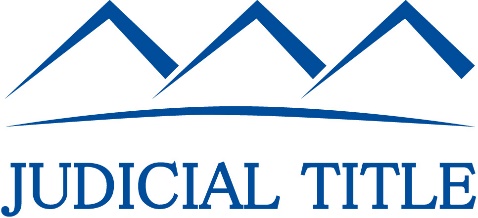 800 Westchester Avenue ● Suite S340 ● Rye Brook, NY 10573 ● T (914) 381-6700 ● F (914) 381-3131315 Madison Avenue ● Suite 3028 ● New York, NY 10017 ● T (212) 432-3272 ● F (800) 329-939630 West Main Street ● Suite 302 ● Riverhead, NY 11901 ● T (631) 395-0500 ● F (631) 405-3155www.judicialtitle.comCLIENT INFORMATIONCLIENT INFORMATIONCLIENT INFORMATIONCLIENT INFORMATIONCLIENT INFORMATIONCLIENT INFORMATIONCLIENT INFORMATIONCLIENT INFORMATIONCLIENT INFORMATIONCLIENT INFORMATIONCLIENT INFORMATIONCLIENT INFORMATIONCLIENT INFORMATIONCLIENT INFORMATIONCLIENT INFORMATIONCLIENT INFORMATIONCLIENT INFORMATIONCLIENT INFORMATIONCLIENT INFORMATIONCLIENT INFORMATIONCLIENT INFORMATIONCLIENT INFORMATIONCLIENT INFORMATIONCLIENT INFORMATIONCLIENT INFORMATIONCLIENT INFORMATIONCLIENT INFORMATIONCLIENT INFORMATIONCLIENT INFORMATIONCLIENT INFORMATIONCLIENT INFORMATIONCLIENT INFORMATIONCLIENT INFORMATIONCLIENT INFORMATIONCLIENT INFORMATIONCLIENT INFORMATIONCLIENT INFORMATIONCLIENT INFORMATIONCLIENT INFORMATIONCLIENT INFORMATIONCLIENT INFORMATIONCLIENT INFORMATIONCLIENT INFORMATIONCLIENT INFORMATIONCLIENT INFORMATIONCLIENT INFORMATIONCLIENT INFORMATIONCLIENT INFORMATIONCLIENT INFORMATIONCLIENT INFORMATIONCLIENT INFORMATIONINDIVIDUAL/CONTACT:INDIVIDUAL/CONTACT:INDIVIDUAL/CONTACT:INDIVIDUAL/CONTACT:INDIVIDUAL/CONTACT:INDIVIDUAL/CONTACT:INDIVIDUAL/CONTACT:INDIVIDUAL/CONTACT:INDIVIDUAL/CONTACT:INDIVIDUAL/CONTACT:INDIVIDUAL/CONTACT:INDIVIDUAL/CONTACT:COMPANY:COMPANY:COMPANY:COMPANY:ADDRESS:ADDRESS:ADDRESS:ADDRESS:ADDRESS:ADDRESS:ADDRESS:ADDRESS:PHONE:PHONE:PHONE:FAX:FAX:EMAIL:EMAIL:EMAIL:EMAIL:EMAIL:EMAIL:PROPERTY INFORMATIONPROPERTY INFORMATIONPROPERTY INFORMATIONPROPERTY INFORMATIONPROPERTY INFORMATIONPROPERTY INFORMATIONPROPERTY INFORMATIONPROPERTY INFORMATIONPROPERTY INFORMATIONPROPERTY INFORMATIONPROPERTY INFORMATIONPROPERTY INFORMATIONPROPERTY INFORMATIONPROPERTY INFORMATIONPROPERTY INFORMATIONPROPERTY INFORMATIONPROPERTY INFORMATIONPROPERTY INFORMATIONPROPERTY INFORMATIONPROPERTY INFORMATIONPROPERTY INFORMATIONPROPERTY INFORMATIONPROPERTY INFORMATIONPROPERTY INFORMATIONPROPERTY INFORMATIONPROPERTY INFORMATIONPROPERTY INFORMATIONPROPERTY INFORMATIONPROPERTY INFORMATIONPROPERTY INFORMATIONPROPERTY INFORMATIONPROPERTY INFORMATIONPROPERTY INFORMATIONPROPERTY INFORMATIONPROPERTY INFORMATIONPROPERTY INFORMATIONPROPERTY INFORMATIONPROPERTY INFORMATIONPROPERTY INFORMATIONPROPERTY INFORMATIONPROPERTY INFORMATIONPROPERTY INFORMATIONPROPERTY INFORMATIONPROPERTY INFORMATIONPROPERTY INFORMATIONPROPERTY INFORMATIONPROPERTY INFORMATIONPROPERTY INFORMATIONPROPERTY INFORMATIONPROPERTY INFORMATIONPROPERTY INFORMATIONPREMISES:PREMISES:PREMISES:PREMISES:PREMISES:PREMISES:PREMISES:PREMISES:PREMISES:PREMISES: PURCHASE PURCHASE PURCHASE PURCHASE PURCHASE PURCHASE PURCHASEPURCHASE PRICE:PURCHASE PRICE:PURCHASE PRICE:PURCHASE PRICE:PURCHASE PRICE:PURCHASE PRICE:PURCHASE PRICE:PURCHASE PRICE:PURCHASE PRICE:PURCHASE PRICE: REFINANCE REFINANCE REFINANCE REFINANCE REFINANCE REFINANCE REFINANCE REFINANCELOAN AMOUNT:LOAN AMOUNT:LOAN AMOUNT:LOAN AMOUNT:LOAN AMOUNT:LOAN AMOUNT:LOAN AMOUNT:LOAN AMOUNT:COUNTY:COUNTY:COUNTY:COUNTY:COUNTY:COUNTY:SHORT SALE?SHORT SALE? RESIDENTIAL RESIDENTIAL RESIDENTIAL RESIDENTIAL RESIDENTIAL COMMERCIAL COMMERCIAL COMMERCIAL COMMERCIAL COMMERCIAL COMMERCIAL COMMERCIAL COMMERCIAL COMMERCIAL COMMERCIAL COMMERCIAL COMMERCIAL COMMERCIAL CONDO CONDO CONDO CONDOCOUNTY:COUNTY:COUNTY:COUNTY:COUNTY:COUNTY:YES    NOYES    NO RESIDENTIAL RESIDENTIAL RESIDENTIAL RESIDENTIAL RESIDENTIAL COMMERCIAL COMMERCIAL COMMERCIAL COMMERCIAL COMMERCIAL COMMERCIAL COMMERCIAL COMMERCIAL COMMERCIAL COMMERCIAL COMMERCIAL COMMERCIAL COMMERCIAL CONDO CONDO CONDO CONDOSECTION:SECTION:SECTION:SECTION:SECTION:SECTION:SECTION:BLOCK:BLOCK::::COMPLEX NAME:COMPLEX NAME:COMPLEX NAME:COMPLEX NAME:COMPLEX NAME: # #SURVEYSURVEYSURVEYSURVEYSURVEYSURVEYSURVEYSURVEYSURVEYSURVEYSURVEYSURVEYSURVEYSURVEYSURVEYSURVEYSURVEYSURVEYSURVEYSURVEYSURVEYSURVEYSURVEYSURVEYSURVEYMUNICIPALSMUNICIPALSMUNICIPALSMUNICIPALSMUNICIPALSMUNICIPALSMUNICIPALSMUNICIPALSMUNICIPALSMUNICIPALSMUNICIPALSMUNICIPALSMUNICIPALSMUNICIPALSMUNICIPALSMUNICIPALSMUNICIPALSMUNICIPALSMUNICIPALSMUNICIPALSMUNICIPALSMUNICIPALSMUNICIPALSMUNICIPALS  I HAVE URVEY  I HAVE URVEY  I HAVE URVEY  I HAVE URVEY  I HAVE URVEY  I HAVE URVEY  I HAVE URVEY  I HAVE URVEY  I HAVE URVEY  I HAVE URVEY  I HAVE URVEY  I HAVE URVEY  I HAVE URVEY  I HAVE URVEY  I HAVE URVEY  I HAVE URVEY  I HAVE URVEY  I HAVE URVEY  ORDER A  SURVEY  ORDER A  SURVEY  ORDER A  SURVEY  ORDER A  SURVEY  ORDER A  SURVEY  ORDER A  SURVEY  ORDER A  SURVEY  H/B, , C/O, EMERGENCY REPAIR  H/B, , C/O, EMERGENCY REPAIR  H/B, , C/O, EMERGENCY REPAIR  H/B, , C/O, EMERGENCY REPAIR  H/B, , C/O, EMERGENCY REPAIR  H/B, , C/O, EMERGENCY REPAIR  H/B, , C/O, EMERGENCY REPAIR  H/B, , C/O, EMERGENCY REPAIR  H/B, , C/O, EMERGENCY REPAIR  H/B, , C/O, EMERGENCY REPAIR  H/B, , C/O, EMERGENCY REPAIR  H/B, , C/O, EMERGENCY REPAIR  H/B, , C/O, EMERGENCY REPAIR  H/B, , C/O, EMERGENCY REPAIR  H/B, , C/O, EMERGENCY REPAIR  H/B, , C/O, EMERGENCY REPAIR  H/B, , C/O, EMERGENCY REPAIR  H/B, , C/O, EMERGENCY REPAIR  H/B, , C/O, EMERGENCY REPAIR  H/B, , C/O, EMERGENCY REPAIR  LANDMARK, UCC  LANDMARK, UCC  LANDMARK, UCC  LANDMARK, UCC  PLEASE LOCATE URVEY  PLEASE LOCATE URVEY  PLEASE LOCATE URVEY  PLEASE LOCATE URVEY  PLEASE LOCATE URVEY  PLEASE LOCATE URVEY  PLEASE LOCATE URVEY  PLEASE LOCATE URVEY  PLEASE LOCATE URVEY  PLEASE LOCATE URVEY  PLEASE LOCATE URVEY  PLEASE LOCATE URVEY  PLEASE LOCATE URVEY  PLEASE LOCATE URVEY  PLEASE LOCATE URVEY  PLEASE LOCATE URVEY  PLEASE LOCATE URVEY  PLEASE LOCATE URVEY  SURVEY ENDORSEMENT  SURVEY ENDORSEMENT  SURVEY ENDORSEMENT  SURVEY ENDORSEMENT  SURVEY ENDORSEMENT  SURVEY ENDORSEMENT  SURVEY ENDORSEMENT  , HIGHWAY, HEALTH,    , HIGHWAY, HEALTH,    , HIGHWAY, HEALTH,    , HIGHWAY, HEALTH,    , HIGHWAY, HEALTH,    , HIGHWAY, HEALTH,    , HIGHWAY, HEALTH,    , HIGHWAY, HEALTH,    , HIGHWAY, HEALTH,    , HIGHWAY, HEALTH,    , HIGHWAY, HEALTH,    , HIGHWAY, HEALTH,    , HIGHWAY, HEALTH,    , HIGHWAY, HEALTH,    , HIGHWAY, HEALTH,    , HIGHWAY, HEALTH,    , HIGHWAY, HEALTH,    , HIGHWAY, HEALTH,    , HIGHWAY, HEALTH,    , HIGHWAY, HEALTH,    SPECIAL REQUEST  SPECIAL REQUEST  SPECIAL REQUEST  SPECIAL REQUEST  SPECIAL REQUEST  SPECIAL REQUEST  SPECIAL REQUEST  SPECIAL REQUEST  SPECIAL REQUEST  SPECIAL REQUEST  SPECIAL REQUEST  SPECIAL REQUEST  SPECIAL REQUEST  SPECIAL REQUEST    SPECIAL REQUEST    SPECIAL REQUEST    SPECIAL REQUEST    SPECIAL REQUEST    SPECIAL REQUEST    SPECIAL REQUEST    SPECIAL REQUEST    SPECIAL REQUEST    SPECIAL REQUEST    SPECIAL REQUEST    NONE REQUIRED  NONE REQUIRED  NONE REQUIRED  NONE REQUIRED  NONE REQUIRED  NONE REQUIRED  NONE REQUIRED  NONE REQUIRED  NONE REQUIRED  NONE REQUIRED  NONE REQUIRED  NONE REQUIRED  NONE REQUIRED  NONE REQUIRED  NONE REQUIRED  NONE REQUIRED  NONE REQUIRED  NONE REQUIRED  NONE REQUIRED  NONE REQUIRED  NONE REQUIRED  NONE REQUIREDPARTIESPARTIESPARTIESPARTIESPARTIESPARTIESPARTIESPARTIESPARTIESPARTIESPARTIESPARTIESPARTIESPARTIESPARTIESPARTIESPARTIESPARTIESPARTIESPARTIESPARTIESPARTIESPARTIESPARTIESPARTIESPARTIESPARTIESPARTIESPARTIESPARTIESPARTIESPARTIESPARTIESPARTIESPARTIESPARTIESPARTIESPARTIESPARTIESPARTIESPARTIESPARTIESPARTIESPARTIESPARTIESPARTIESPARTIESPARTIESPARTIESPARTIESPARTIESBUYER(S) / BORROWER(S):BUYER(S) / BORROWER(S):BUYER(S) / BORROWER(S):BUYER(S) / BORROWER(S):BUYER(S) / BORROWER(S):BUYER(S) / BORROWER(S):BUYER(S) / BORROWER(S):BUYER(S) / BORROWER(S):BUYER(S) / BORROWER(S):BUYER(S) / BORROWER(S):BUYER(S) / BORROWER(S):BUYER(S) / BORROWER(S):BUYER(S) / BORROWER(S):BUYER(S) / BORROWER(S):BUYER(S) / BORROWER(S):BUYER / BORROWER ATTORNEY: BUYER / BORROWER ATTORNEY: BUYER / BORROWER ATTORNEY: BUYER / BORROWER ATTORNEY: BUYER / BORROWER ATTORNEY: BUYER / BORROWER ATTORNEY: BUYER / BORROWER ATTORNEY: BUYER / BORROWER ATTORNEY: BUYER / BORROWER ATTORNEY: BUYER / BORROWER ATTORNEY: BUYER / BORROWER ATTORNEY: BUYER / BORROWER ATTORNEY: BUYER / BORROWER ATTORNEY: ADDRESS:ADDRESS:ADDRESS:ADDRESS:ADDRESS:ADDRESS:ADDRESS:ADDRESS:ADDRESS:ADDRESS:ADDRESS:ADDRESS:PHONE:PHONE:FAX:FAX:FAX:FAX:SELLER(S):SELLER(S):SELLER(S):SELLER(S):SELLER(S):SELLER(S):SELLER(S):SELLER(S):SELLER(S):SELLER(S) ATTORNEY: SELLER(S) ATTORNEY: SELLER(S) ATTORNEY: SELLER(S) ATTORNEY: SELLER(S) ATTORNEY: SELLER(S) ATTORNEY: SELLER(S) ATTORNEY: SELLER(S) ATTORNEY: SELLER(S) ATTORNEY: SELLER(S) ATTORNEY: ADDRESS:ADDRESS:ADDRESS:ADDRESS:ADDRESS:ADDRESS:ADDRESS:ADDRESS:ADDRESS:ADDRESS:ADDRESS:ADDRESS:PHONE:PHONE:FAX:FAX:FAX:FAX:FAX:LENDER:LENDER:LENDER:LENDER:LENDER:LENDER ATTORNEY: LENDER ATTORNEY: LENDER ATTORNEY: LENDER ATTORNEY: LENDER ATTORNEY: LENDER ATTORNEY: LENDER ATTORNEY: LENDER ATTORNEY: LENDER ATTORNEY: ADDRESS:ADDRESS:ADDRESS:ADDRESS:ADDRESS:ADDRESS:ADDRESS:ADDRESS:ADDRESS:ADDRESS:ADDRESS:ADDRESS:PHONE:PHONE:PHONE:PHONE:FAX:FAX:PHONE:PHONE:FAX:FAX:FAX:FAX:FAX: